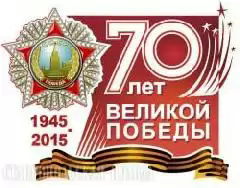 Одной большой семьей живут народы, Крепка страна Россия, как гранит На страже мира, счастья и свободы Солдат Российской армии стоит.  В общеобразовательных учреждениях муниципального образования Абинский район началась подготовка к проведению месячника военно - патриотической и оборонно - массовой работы! 23 января 2015 года в МБДОУ детского сада №4 состоялось  открытие месячника оборонно - массовой и военно - патриотической работы под девизом "Мы - наследники Победы, славу Родины храним!".Приложение к приказу заведующего МБДОУ детского сада №4от 14 января 2015 года № 29Планпроведения месячника оборонно-массовой и военно-патриотической     работы под девизом « Мы-наследники Победы, славу Родины храним!»  План мероприятий, посвященныймесячнику оборонно-массовой и военно-патриотической работыЗадачи, решаемые в ходе месячника:Повысить образовательные, профессиональные, теоретические и практические знания педагогов по проблеме нравственно-патриотического воспитания дошкольников;Формировать представление у детей о профессии военного, чувство благодарности к защитникам Родины;Знакомить детей с памятными местами нашего города, края, расширяя кругозор детей. Формировать уважительное, бережное отношение к памятникам и мемориалам;Воспитывать в детях гордость за свой народ, желание, став взрослым, встать на защиту своей страны;Создать ситуации сопереживания, в ходе которых дети впервые «прикасаются» к подвигу;Систематизировать знания и умения педагогов и детей по данной проблеме;Совершенствовать работу педагогического коллектива;Воспитывать чувство гражданского патриотизма, любви к своей стране;Помочь родителям сохранить и развить любознательность детей в процессе совместных мероприятий: родители - дети - детский сад. Организационное обеспечение.Возможны изменения в организации режима деятельности воспитатель-образовательного процесса в ДОУ. 2015 год насыщен многими важными историческими датами: 11 апреля - 70 летие со дня освобождения узников Бухенвальда; 16 апреля - 70 летие со дня начала Берлинской операции в ходе ВОВ; 9 мая - 70 летие Победы СССР в ВОВ; 24 мая - 70 - летие со дня проведения парада Победы над фашистской Германии.Проведение комплекса мероприятий по военно-патриотической работе - создание  экспозиций, проведение месячника, реализация образовательных проектов: создание альбомов   «Непобедимая и легендарная», «Ваш подвиг будет жить в веках», «Благодарим, солдаты, Вас».Разработка конкретных рекомендаций по патриотическому воспитанию организация постоянно- действующей рубрики в СМИ(самиздат для родителей), на сайте ДОУ.№ п/пМероприятияСодержаниеСрок проведенияОтветственныйРабота с кадрамиРабота с кадрамиРабота с кадрамиРабота с кадрамиРабота с кадрами1.Разработка плана мероприятийРабота творческой микро группыС сентября 2014 по январь 2015 годаСтарший воспитатель,Музыкальный руководитель, инструктор по ФК, воспитатели 2.Планирование воспитательно-образовательной работы по ознакомлению дошкольников с Днем защитника ОтечестваС 22.01.15  по 20.02.15Старший воспитатель,Музыкальный руководитель, инструктор по ФК, воспитатели 3.Сбор архивного материалаМатериал из фонда семьи об участниках военных действий (письма, фотографии, ордена)Воспитатели4.Создание папокМатериал о названии улиц, на которых мы живем, памятниках «Память героям»Старший воспитатель5.Создание альбомов	-«Непобедимая  и легендарная »- «Ваш подвиг будет жить в веках»- «Благодарим, солдаты, Вас»12.01.2015 по 20.02.2015воспитатели6.Выпуск  буклета	"Чтобы помнили…" –к 70 –летию Победы	17.02.14Творческая микрогруппаРабота с детьми: Работа с детьми: Работа с детьми: Работа с детьми: Работа с детьми: Мероприятия, приуроченные к 70- летию Победы и другим Дням воинской славы, памятным датам военной историиМероприятия, приуроченные к 70- летию Победы и другим Дням воинской славы, памятным датам военной историиМероприятия, приуроченные к 70- летию Победы и другим Дням воинской славы, памятным датам военной историиМероприятия, приуроченные к 70- летию Победы и другим Дням воинской славы, памятным датам военной историиМероприятия, приуроченные к 70- летию Победы и другим Дням воинской славы, памятным датам военной историиПроведение тематических недель «Будем помнить всегда», «Они защищали Кубань», «Подвиг солдата в поэзии, музыке, живописи», «Надёжный щит России»Проведение тематических недель «Будем помнить всегда», «Они защищали Кубань», «Подвиг солдата в поэзии, музыке, живописи», «Надёжный щит России»Проведение тематических недель «Будем помнить всегда», «Они защищали Кубань», «Подвиг солдата в поэзии, музыке, живописи», «Надёжный щит России»Проведение тематических недель «Будем помнить всегда», «Они защищали Кубань», «Подвиг солдата в поэзии, музыке, живописи», «Надёжный щит России»Проведение тематических недель «Будем помнить всегда», «Они защищали Кубань», «Подвиг солдата в поэзии, музыке, живописи», «Надёжный щит России»1.Экскурсия в Абинский исторический музей14.02.2015воспитатели2.Проведение бесед и НОД /младшей, средней, старшей,подготовительной групп/- "Шел по улице солдат"- "Наша армия родная"-"Мир — это главное слово на свете"-"Русские богатыри"-"Летят самолеты"-"Как наши предки-славяне защищали Русь от врагов"- "Детям - о Великой Отечественной войне"-"Знакомство со службой пограничников"С 02.02.15 по 20.02.15Воспитатели групп3.Эстафеты-«Найди дорогу» (полоса препятствий), «Спаси бойца», «Переправа», «Построй крепость», «Партизаны», «Панфиловцы», «Разведчики», «Метание гранат», «Перетягивание каната», «Переправа», «Взятие крепости»	23.01.15 по 17.02.15Инструктор по ФК, воспитатели4.ПраздникиПроведение  спортивного праздника  в ДОУ «Наша Армия» к 23 февраля06.02.201420.02.14Музыкальный руководитель, воспитателиИнструктор по ФК5.Беседа с детьмиСерия "Они защищали наш город":- Освобождение Абинска;- Федор Лузан – защитник Родины;- Город герой Новороссийск Январь - мартВоспитатели групп6.Игры-Дидактические-Сюжетно-ролевые;- Подвижные	- «Чья команда больше назовет родов войск», «Собери автомат»,- «Моряки», «Врач и медсестра»«Юные пожарные», «МЧС Спасатели»«Спасатели»- «Море и акула», «Секретный пакет», «Самолеты», «Оденься по сигналу», «Салют», «Ракетодром», «Кто первый сядет на коня», «Разведчик и пограничник», «Чей отряд быстрей построиться», «Чей самолет прилетит быстрей», «Молчанка», «Кто самый меткий», «Кто первым поднимет флажок», «Сбей каску», «переправа через болото», «Полет на луну», «Кавалеристы»20.01.15- по 20.02.15Воспитатели групп,Инструктор по физической культуре7.Вечера спортивных развлечений:- средняя группа- старшая группа- подготовительная группа-«Славлю Армию родную!»-«А, ну-ка, папы!» - встреча детско-родительского клуба «Веселые неваляшки»18.02.1511.02.2015Инструктор по физической культуре, воспитатели групп8.Встреча с интересными людьми (казачество)«Жить–Родине служить»  Воспитатели группСтарший воспитатель9.Экскурсия  к памятным местам городаВозложение цветов20.02.15Воспитатели групп10Организация  конкурса рисунков«Мы не хотим, чтоб пушки грохотали…»С 02.02.15 по 13.02.15с участием родителей,  детей и педагогического коллектива11Просмотр мультимедийных презентаций(видеоролики)	- "Парад военной техники"- "Моя армия"- "Армия"- "Города герои"23.01.2015 по20.02.2015Воспитатели групп12.Изготовление сувениров представителям казачества С 02.02.2015 по 20.02.2015гВоспитатели групп13Заучивание стихов и пословиц23.01.2015 по 20.02.2015Воспитатели групп14Выставка детской художественной литературы и чтение художественных произведений о ВОВ«Славным воинам всех времён посвящается…» чтение художественной литературы, заучивание стихов, загадок, пословиц25.01.2015 по 20.02.2015Воспитатели группIII. Работа с родителямиIII. Работа с родителямиIII. Работа с родителямиIII. Работа с родителямиIII. Работа с родителями1.Чтение  буклета "Чтобы помнили…"Проект «История моей семьи в истории моей страны»17.02.2015Творческая группа2.Педагогический проект«Семейный маршрут по памятным местам района, города»Февраль-март2015 годаРодители с детьми3.Альбом «Благодарим, солдаты, Вас»В процессе работы собирают фотодокументальную экспозицию 23.01.2015 по 20.02.2015Родители с детьми4.Организация совместной с родителями выставки детского рисунка23.01.2015 по 20.02.2015Родители с детьми, воспитатели6.Фотовыставка «Есть такая профессия - Родину защищать!».Выставка армейских фотоальбомов пап воспитанников детского сада23.01.2015 по 20.02.2015Родители с детьми, воспитателиIV. Информационный отчет о проведенных мероприятияхIV. Информационный отчет о проведенных мероприятияхIV. Информационный отчет о проведенных мероприятияхIV. Информационный отчет о проведенных мероприятияхIV. Информационный отчет о проведенных мероприятиях1.Отчет о проделанной работеНа сайте ДОУ24.02.15Старший воспитатель, воспитатели, специалисты